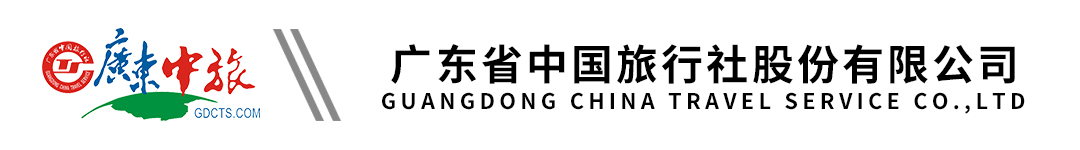 澳门美食纯玩一天|大三巴|渔人码头|维景酒店自助午餐|圣方济各教堂|银河水钻表演或永利发财树表演|澳门巴黎人外观|每人赠送安德鲁葡挞一个行程单行程安排费用说明其他说明产品编号QS-ZJS1674976137Z6BACC出发地广州市目的地中国澳门特别行政区行程天数1去程交通汽车返程交通汽车参考航班第一集合点6：50分在海珠广场华厦大酒店门口第一集合点6：50分在海珠广场华厦大酒店门口第一集合点6：50分在海珠广场华厦大酒店门口第一集合点6：50分在海珠广场华厦大酒店门口第一集合点6：50分在海珠广场华厦大酒店门口产品亮点大三巴-渔人码头-维景酒店自助午餐-路环渔村- 圣方济各教堂-安德鲁蛋挞总店-银河水钻或永利发财树表演-澳门巴黎人外观-澳门威尼斯人度假城大三巴-渔人码头-维景酒店自助午餐-路环渔村- 圣方济各教堂-安德鲁蛋挞总店-银河水钻或永利发财树表演-澳门巴黎人外观-澳门威尼斯人度假城大三巴-渔人码头-维景酒店自助午餐-路环渔村- 圣方济各教堂-安德鲁蛋挞总店-银河水钻或永利发财树表演-澳门巴黎人外观-澳门威尼斯人度假城大三巴-渔人码头-维景酒店自助午餐-路环渔村- 圣方济各教堂-安德鲁蛋挞总店-银河水钻或永利发财树表演-澳门巴黎人外观-澳门威尼斯人度假城大三巴-渔人码头-维景酒店自助午餐-路环渔村- 圣方济各教堂-安德鲁蛋挞总店-银河水钻或永利发财树表演-澳门巴黎人外观-澳门威尼斯人度假城天数行程详情用餐住宿D1广州-澳门-广州早餐：X     午餐：维景酒店或金龙酒店自助午餐     晚餐：X   无费用包含景点：行程所列的景点门票景点：行程所列的景点门票景点：行程所列的景点门票费用不包含行程外个人产生的费用行程外个人产生的费用行程外个人产生的费用预订须知1. 本线路为散客拼团，客人可能来自不同地域‘参加不同线路、且中途可能会更换导游，但不影响正常浏览顺序。温馨提示1.行程所列各旅游景点的精彩表述，系组团社根据相关资料提供参考，团队观光活动受天气、日照及时间等自然环境因素影响存在较大的不确定性，敬请留意。退改规则此线路已经预定不退不改签证信息请自备有效签证，不能过关后果自负保险信息不赠送保险